ЧЕРКАСЬКА ОБЛАСНА РАДАР І Ш Е Н Н Я02.12.2022                                                                               № 15-43/VIIIПро звернення депутатів Черкаської обласної ради до начальника Черкаської обласної військової адміністраціїТабурця І.І. щодо внесення Президентові України подання
про  присвоєння почесного звання «Заслужений працівниксільського господарства України» Лаврику М.М.Відповідно до статті 43 Закону України «Про місцеве самоврядування 
в Україні» обласна рада    в и р і ш и л а :звернутися до начальника Черкаської обласної військової адміністрації Табурця І.І. щодо внесення Президентові України подання про присвоєння почесного звання «Заслужений працівник сільського господарства України» 
за значні успіхи у розвитку сільськогосподарського виробництва, 
багаторічний вагомий внесок у розвиток галузі тваринництва Лаврику 
Михайлу Миколайовичу – заступникові директора ПрАТ «НВО «Прогрес».Нагородний лист, біографічна довідка Лаврика М.М., витяг з протоколу № 2 загальних зборів трудового колективу ПрАТ «НВО «Прогрес» від 01 листопада 2022 р.Голова									А. ПІДГОРНИЙ 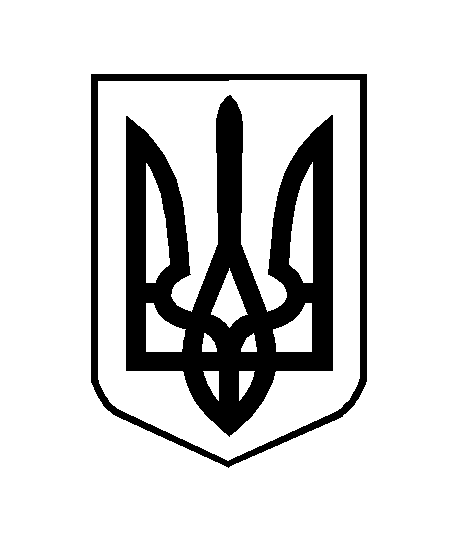 